Blog resource: http://tinyurl.com/69yqaxk 	 		              Click4Biology: http://tinyurl.com/46env5l Cite all sources using the CSE method (or ISO 690 Numerical in Word). Highlight all objective 1 command terms in yellow and complete these before class. Highlight all objective 2 and 3 command terms in green – these will be part of the discussions in class. After class, go back and review them. Complete the self-assessment rubric before submitting to Moodle. Avoid printing this if possible. Label the structures of this single nucleotide. Complete the table below to show the pairings of the bases in DNA:State where the base uracil can be found. In the space below, draw a single strand of three nucleotides, naming the bonds between them and showing the correct relative position of these bonds. In the space below, draw a section of DNA, showing two anti-parallel strands of three nucleotides. Label the bonds which hold the bases together as well as the correct complementary base pairs. Define the term double helix. 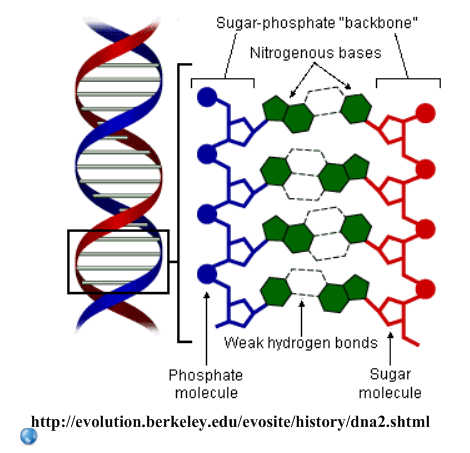 Explain the relevance of the following in the double-helix structure of DNA: Complementary base pairingHydrogen bondsRelative positioning of the sugar-phosphate backbone and the basesThe discovery of the structure of DNA earned a Nobel Prize for Watson, Crick and Wilson. Go to the Nobel Prize website: http://nobelprize.org/educational_games/medicine/dna_double_helix/readmore.htmlDiscussion - How is it a good example of the following:Internationalism in science?Cooperation in science?Competition in science?Self Assessment: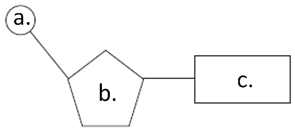 a.b.c.PurinePyramidineEssential BiologyEssential BiologyEssential BiologyAssessmentAssessmentCriterionComplete (2)Partially complete (1)Partially complete (1)SelfMrTPresentation & OrganisationNAComplete and neat. All command terms highlighted, tables and diagrams well presented. Complete and neat. All command terms highlighted, tables and diagrams well presented. Academic HonestyNASources cited using the CSE (ISO 690 numerical) method, with Works Cited section complete and correct. Sources cited using the CSE (ISO 690 numerical) method, with Works Cited section complete and correct. Objective 1 understandingAll answers for the following command terms correct:Most answers for the following command terms correct:Most answers for the following command terms correct:Objective 1 understandingDefine          Draw         Label        List        Measure     StateDefine          Draw         Label        List        Measure     StateDefine          Draw         Label        List        Measure     StateObjective 2 understandingAll answers for the following command terms correct:All answers for the following command terms correct:Most answers for the following command terms correct:Objective 2 understandingAnnotate     Apply       Calculate      Describe     Distinguish    Estimate    Identify          OutlineAnnotate     Apply       Calculate      Describe     Distinguish    Estimate    Identify          OutlineAnnotate     Apply       Calculate      Describe     Distinguish    Estimate    Identify          OutlineObjective3understandingAll answers for the following command terms correct:All answers for the following command terms correct:Most answers for the following command terms correct:Objective3understandingAnalyse   Comment   Compare    Construct    Deduce    Derive    Design   Determine   DiscussEvaluate           Explain    Predict         Show    Solve        Sketch   SuggestAnalyse   Comment   Compare    Construct    Deduce    Derive    Design   Determine   DiscussEvaluate           Explain    Predict         Show    Solve        Sketch   SuggestAnalyse   Comment   Compare    Construct    Deduce    Derive    Design   Determine   DiscussEvaluate           Explain    Predict         Show    Solve        Sketch   SuggestLogic, notation, mathematical workingNAAnswers are presented in a logical and concise manner. SI units used most times, with correct unit symbols and definitions of terms. All mathematical working shown.Answers are presented in a logical and concise manner. SI units used most times, with correct unit symbols and definitions of terms. All mathematical working shown.Further researchNAEvidence is apparent of research and reading beyond the textbook and presentations to find correct answers to challenging questions. If any questions are unanswered, this criterion scores zero. Evidence is apparent of research and reading beyond the textbook and presentations to find correct answers to challenging questions. If any questions are unanswered, this criterion scores zero. Total (max 10):Total (max 10):Total (max 10):